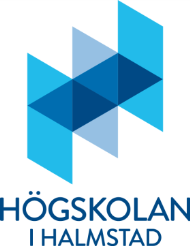 Akademin för lärande, humaniora och samhälle (LHS)		Rev. 2023-08-10Riktlinjer för VFU - verksamhetsförlagd utbildningPoäng: 3 hp VFU inom ramen för 15 hp
Kurs: UVK 2 för grundlärare F-3: Didaktik och bedömning 
Kursplan: UV4022, HT 2023
VFU-period: v. 42 - 43
VFU-ansvarig: Charlotte Hammarsten________________________________________________________________________Syftet med den verksamhetsförlagda utbildningen (VFU) är att förankra lärarutbildningen i konkreta och praktiska erfarenheter av undervisning och lärande. Målet är att få en växelverkan mellan den högskoleförlagda och den verksamhetsförlagda utbildningen, mellan teori och praktik. Reflektionen och diskussionen tillsammans med lärarna i verksamheterna är viktiga komponenter för att studenterna ska kunna sätta sig in i och förstå komplexiteten i läraryrket.				VFU-guide (www.hh.se.vfu)Välkommen till VFU-delen i UVK2-kursen!I en VFU-period knyts det teoretiska perspektivet, som du får dig till livs via föreläsningar, litteratur och seminarier/workshops här på Högskolan, samman med verksamhetsperspektivet och läraruppdraget. Under denna VFU är fokusområdet didaktik och bedömning men du ska givetvis integrera detta med erfarenheter och kunskaper från dina tidigare kurser, ämneskunskaper och VFU.Citat ur kursplan UV4022: ”Studenten ska få insikt om hur undervisning och lärande relaterar till bedömning samt på vilket sätt didaktiska frågeställningar är centrala för denna relation.” För att kunna formulera ett skriftligt omdöme behöver du ha klart för dig hela kedjan från förankringen i läroplanen, över till undervisningen och till det tänkbara kunskapsomdömet, en helhet från planering till bedömning.Ovan blir av vikt när du och din VFU-handledare reflekterar över genomförd undervisning (se bedömningsrapporten, där det är ett av kriterierna). En metod att reflektera över sin undervisning är att använda sig av CoRe.Detta är din tredje VFU-period. Under dina tidigare VFU-perioder har du hela tiden fått undervisa, till en början bara något enstaka pass för att under din andra VFU öka antalet undervisningsmoment. Nu gäller det att du visualiserar din väg mot högerkolumnen i progressionsmatrisen. Det innebär att du måste utmana dig själv, vara modig, planera och undervisa så mycket du får. Träna inte enbart på sådant som du redan kan, utan framför allt på sådant som du känner dig osäker på. Det är så som du sedan kommer att arbeta med eleverna och försöka motivera dem att utmana sig själva i lärandet. När du inte undervisar så observerar du. Kanske besöker du också närliggande verksamhet, pratar med rektor etc.Mål för VFU-periodenmed stöd av din handledare planera, genomföra, dokumentera och utvärdera undervisning som erbjuder aktivt lärande anpassat till elevers förutsättningar. Om möjligt ska 3 - 4 hela dagars undervisning ledas men momenten kan fördelas över flera kortare pass under din VFUproblematisera och reflektera över olika didaktiska ställningstaganden med utgångspunkt i varierande undervisningssituationerbedöma och kommunicera elevers kunskaper i relation till nationella styrdokument och kurslitteratur/forskninganvända kunskaper om bedömning som redskap i undervisning och lärandeformulera en skriftlig didaktisk planering för ett avgränsat undervisningsområde, som sedan genomförs i klassen (se VFU-uppgifter). VFU-placeringDenna VFU genomförs vid samma övningsskola och VFU-handledare som tidigare. Under VI-dagar II ska du i samråd med din handledare bestämma ett avgränsat ämnesområde som du formulerar en skriftlig didaktisk planering för, som du sedan genomför under din VFU (se VFU-uppgifter). Senast en vecka innan VFU-perioden börjar ska du också träffa din VFU-handledare för att stämma av och upprätta en mer detaljerad plan för din VFU och eventuell undervisning, utöver den som ingår i den didaktiska planeringen, för att uppnå minst 3 - 4 dagars undervisning. Du som student ansvarar för att ha med dig VFU-uppgifter, bedömningsrapport, personligt mål etc. Du visar också dina tidigare omdömen för VFU-handledaren (se VFU-guiden). Det är viktigt att du är närvarande alla dagar under din VFU. Om du skulle vara frånvarande en eller flera dagar väntar du med att lämna in bedömningsrapporten tills samtliga dagar har tagits igen. Vid längre frånvaro bör dagarna tas igen så sammanhängande som möjligt och i så nära anslutning som möjligt till den ordinarie VFU-perioden. Informera alltid VFU-ansvarig lärare vid Högskolan om du inte har kunnat genomföra alla dagar inom ordinarie VFU-period.Enligt skollagen (2010:800) måste alla lärarstudenter visa utdrag ur belastningsregistret för rektor i det VFU-område där de gör VFU. Ha alltid ett aktuellt registerutdrag i din VFU-pärm! Länk till Polisen finns på VFU-hemsidan: http://www.hh.se/vfuOm du har frågor gällande VFU:n så titta i första hand i VFU-guiden som du hittar på hemsidan: http://www.hh.se/vfuVFU-uppgifterUppgift 1: Personligt målTänk ut ett personligt mål för denna VFU-period. Skriv in ditt personliga mål överst i matrisen på bedömningsrapporten. Handledaren utvärderar och ger formativ respons på detta mål.Uppgift 2. Didaktisk planeringFormulera en skriftlig didaktisk planering för ett avgränsat undervisningsområde, som sedan genomförs i klassen. Undervisningsområdet bör helst vara inom svensk- eller engelskämnet och bestäms i samråd med handledaren under VI-dagar II. Utformningen av den didaktiska planeringen tas upp till diskussion under VI-dagars-seminarium II.Viktiga didaktiska aspekter att ta hänsyn till är VAD, HUR och VARFÖR när du formulerar din planering. Använd dina kunskaper om konstruktiv länkning för att skapa samband mellan mål, undervisning och bedömning. Du kan även använda CoRe:n vid din didaktiska analys. Din didaktiska planering kan göras för ett par eller flera undervisningstillfällen inom ett ämne/tema men behöver inte omfatta alla dagar som du leder undervisning under din VFU.Uppgift 3: Skriva reflektionsloggar Reflektera över din undervisning och andra arbetsuppgifter eller aktiviteter som du observerar eller aktivt deltar i under din VFU. Extra fokus under denna VFU är didaktiska aspekter av undervisning och hur delaktighet och lärande skapas hos eleverna samt bedömning och återkoppling av elevers lärande. Använd reflektionsprotokollet (finns på VFU-sidan på Högskolans hemsida) och skriv minst en logg per vecka, totalt minst två loggar. Under din VFU ska du ha minst två planerade handledningssamtal med din VFU-handledare och då använder du dina reflektionsloggar som utgångspunkt. Efter handledningssamtalet fyller du i dina nya insikter i reflektionsloggen. Denna uppgift ger ett värdefullt underlag för din självvärdering som ska skrivas efter avslutad VFU.Uppgift 4: MOSODin handledare ska filma dig vid minst ett tillfälle när du ger en instruktion till eleverna. Analysera filmen tillsammans med din handledare och reflektera över instruktionens tydlighet och hur väl den var anpassad för elevgruppen.Alla moment är obligatoriskaFörseminarium, den 5 oktoberHa din VFU-pärm till hands och läs igenom riktlinjerna och blanketterna innan. Ta med ditt senaste VFU-omdöme samt material för att arbeta med den didaktiska planeringen av ett undervisningsområde.VFU-period, vecka 42 – 43Efterseminarium, den 31 novemberPå seminariet ska vi reflektera över undervisningssituationer, så ”ta med” dig en lyckad och en mindre lyckad situation vi kan diskutera kring. Du ska inför seminariet lägga in din didaktiska planering på anvisad plats i diskussionsforumet i Blackboard, så att övriga studenter får tillgång till den. Vi kommer under seminariet att reflektera kring planeringarna och utbyta erfarenheter med varandra.Ta med VFU-handledarens bedömningsrapport (finns på hemsidan: http://www.hh.se/vfu-grundlarare under Riktlinjer/Blanketter). OBS! Ta kopia till dig själv och sätt i din VFU-pärm. Om inte samtliga VFU-dagar är genomförda vid tidpunkten för seminariet kan omdömet lämnas in senare på servicecenter på Högskolan, adresserat till ”Charlotte Hammarsten, LHS”.Du ska inför seminariet skicka in din självvärdering till anvisad inlämningsplats på Blackboard. Använd specifik mall för självvärdering i UVK 2, som finns på samma ställe som bedömningsrapporten på Högskolans hemsida. Om du har VFU-dagar att ta igen, väntar du med att skicka in din självvärdering tills samtliga dagar är genomförda.BedömningBetyg för VFU-delen är Underkänd eller Godkänd. Bedömningen grundar sig på din VFU-handledares bedömning (bedömningsrapporten), kvalitén på din självvärdering samt din aktivitet under seminarier. Hoppas att du får en trevlig och lärorik VFU!Charlotte HammarstenCharlotte.hammarsten@hh.seMobil: 070 497 26 20